SOUMANDRA KUMAR KULSHRESHTHAMobile No.- +91-8430247078/E-Mail- soumandrakulshreshtha@gmail.comTo looking for a challenging career which demands the best of my professional ability in terms of ,technical  and analytical skills, and help me a broadening and enhancing my current skill and knowledge.Brief Overview_______________________________________________________________B.T.S. from  Indira Gandhi National Open University.Capable of grasping new technical concept quickly and utilizing it in a productive manner.Acquired knowledge of new methods technology and trends while undertaking projects.Strength____________________________________________________________________An analytical mind with the ability to think clearly and logically. Ability to work accurately and pay attention to details.Excellent spoken & written communication skills, problem solving skillsTyping speed in Hindi 20 words per minute & in English 30 words per minuteIT Skills___________________________________________________________________Operating System:-			 WindowsPackage:-				 MS Office(Word, Power Point, Excel)Other:-					Internet Applications & all officemanagement related Computer Applications. Billing ManagementSoftware, Property tax management software, Nagar Nigam Billing Software, P.I.S. Software. Having Good command of typing in both hindi & English languageAcademic Qualification___________________________________________High School from U.P. Board in year 1998Inter from U.P. Board in year2000Certificate in C.C.C. from NieltExtra Qualicification _____________________________________________Pass I.T.I.(Radio t.v.& Mechanic) from Govt. I.T.I. Experience_____________________________________________________1. Working experience in Aligarh Municipal Corporation as a computer operator.2. Work in census program in 2011 as a paryaveshak.3. Work in Swach Bharat Mission as a task manager in year 2018 & 20194. Work in Smart City Program as a Team Leader5. Work in Pradhan Mantri Avasiya yojna as a Team Leader of a team of Computer    operators.Personal Dossier____________________________________________ Date Of Birth:- 			 06.09.1985Address:-				 S/o Mr. Shailesh Chandra Kulshreshtha 					 E.W.S. 208 Tikona Prak A.D.A. Colony Sasni 					 Gate Aligarh 202001Language:- 			 Hindi And EnglishMartial Status:- 			 MarriedDeclaration_________________________________________________			I hereby declare that all information given above is true to the best of my knowledge and I hold sole responsibility for its authenticity.Date					         	(Soumandra kumar kulshreshtha)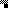 